                  Сведения о ходе реализации плана мероприятий по результатам проведенной независимой                оценки качества оказания услуг за 1 квартал 2019г. ГБУЗ «Районная больница» с.п. Заюково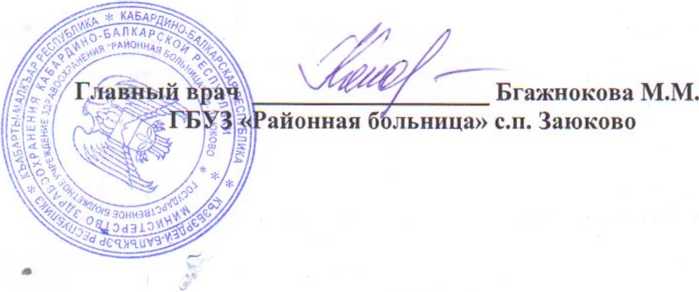 №Недостатки выявленные в ходе независимой оценки качества условий оказания услуг организациейНаименование мероприятия по устранению недостатков, выявленных в ходе независимой оценки качества условий оказания услуг организациейПлановый срок реализации мероприятияОтветственный исполнитель (с указанием фамилии, имени, отчества и должности)Сведения о ходе реализации мероприятияСведения о ходе реализации мероприятия№Недостатки выявленные в ходе независимой оценки качества условий оказания услуг организациейНаименование мероприятия по устранению недостатков, выявленных в ходе независимой оценки качества условий оказания услуг организациейПлановый срок реализации мероприятияОтветственный исполнитель (с указанием фамилии, имени, отчества и должности)реализованные меры по устранению выявленных недостатковфактический срок реализацииІ. Открытость и доступность информации об организацииІ. Открытость и доступность информации об организацииІ. Открытость и доступность информации об организацииІ. Открытость и доступность информации об организацииІ. Открытость и доступность информации об организацииІ. Открытость и доступность информации об организацииІ. Открытость и доступность информации об организации1.1Актуализировать информацию о медицинской организации, оказываемых медицинских услугах на стендах для пациентовПродолжить работу по обеспечению доступности информации для пациентов на сайте и в помещениях на стендах в ‘ подразделениях ГБУЗ «Районная больница» с.п. ЗаюковоПостоянно Программист Карамурзов А.М.Вся необходимая информация на сайте ГБУЗ «Районная больница» с.п. Заюково и на стендах в подразделениях постоянно обновляетсяI квартал1.1Распространить информацию о наличии сайта ГБУЗ «Районная больница» с.п. Заюково на стендах в коридорах поликлиники, амбулаторий и стационараПостоянноГлавный врач Бгажнокова М.М.Информация о наличии сайта ZAUKOVO.RU ГБУЗ «Районная больница» с.п. Заюково размещены на стендах в коридорах поликлиники, амбулаторий и стационараI кварталІІ. Комфортность условий предоставления услугІІ. Комфортность условий предоставления услугІІ. Комфортность условий предоставления услугІІ. Комфортность условий предоставления услугІІ. Комфортность условий предоставления услугІІ. Комфортность условий предоставления услугІІ. Комфортность условий предоставления услуг2.1Обеспечение комфортных условий в коридорах медицинского учреждения.Приобретение диванов, скамеек, для размещения в местах ожидания; устройство пандусов для пациентов с ограниченными возможностями.постоянноГлавный врач М.М. БгажноковаПриобретены и размещены скамейки  и диванчики в местах ожидания в коридорах подразделении. Установлено подъемное устройство для пациентов с ограниченными возможностямиI квартал2.2Сохранять порядок режима работы в отделениях В течение годаГлавный врач Бгажнокова М.М.Во всех кабинетах имеется информация о графике работыянварь2.3Соблюдать диетный режим питания В течение годаГлавный врач Бгажнокова М.М.В стационаре организовано лечебное питаниепостоянно2.4Приобрести необходимое диагностическое оборудование В течение годаГлавный врач Бгажнокова М.М.Подается заявка на приобретения оборудования за счет НСЗЕжеквартально2.5Улучшить обеспечение лекарственными препаратами отделения стационара В течение годаГлавный врач Бгажнокова М.М.Закупка лекарственных препаратовЕжеквартальноIII. Доступность услуг для инвалидовIII. Доступность услуг для инвалидовIII. Доступность услуг для инвалидовIII. Доступность услуг для инвалидовIII. Доступность услуг для инвалидовIII. Доступность услуг для инвалидовIII. Доступность услуг для инвалидов3.1Необходимость улучшения доступной среды для инвалидов и маломобильных групп гражданПроизвести маркировки первой и последней ступени желтым цветом на лестничных пролетах в подразделениях ГБУЗ «Районная больница» с.п. ЗаюковоДо1 июля 2019г.Главный врач М.М. БгажноковаПроизведена маркировка первой и последней ступени желтым цветом на лестничных пролетах в подразделениях ГБУЗ «Районная больница» с.п. ЗаюковоI квартал3.2Установить информационные таблички, написанные шрифтом Брайля для слепых и слабовидящихДо1 июля 2019г. Главный врач М.М. БгажноковаИнформационные таблички, написанные шрифтом Брайля для слепых и слабовидящих установлены на входе поликлиники I кварталIV. Доброжелательность, вежливость работников организацииIV. Доброжелательность, вежливость работников организацииIV. Доброжелательность, вежливость работников организацииIV. Доброжелательность, вежливость работников организацииIV. Доброжелательность, вежливость работников организацииIV. Доброжелательность, вежливость работников организацииIV. Доброжелательность, вежливость работников организации4.1Организовать непрерывное обучение медицинского персонала, в том числе с использованием внутриучережденческих учеб, участием в выездных семинарах, участием в видеоконференцияхПостоянноГлавный врач М.М. БгажноковаМедицинские сотрудники ГБУЗ «Районная больница» с.п. Заюково участвуют во всех проводимых выездных семинарах, в том числе проводимых за пределами республикиПостоянно4.2Организовать проведение ежемесячных обходов отделений стационара с целью контроля качества уборки помещений и соблюдения санитарно - противоэпидемических требованийПостоянноЗаместители главного врача  и главная медсестра проводят еженедельный обход подразделений ГБУЗ «Районная больница» с.п. ЗаюковоПостоянноV. Удовлетворенность оказанными услугамиV. Удовлетворенность оказанными услугамиV. Удовлетворенность оказанными услугамиV. Удовлетворенность оказанными услугамиV. Удовлетворенность оказанными услугамиV. Удовлетворенность оказанными услугамиV. Удовлетворенность оказанными услугами5.1Проведение анкетирования пациентов по удовлетворенности предоставлением медицинских услугежеквартальноПовышение качества предоставляемых медицинских услугЕжеквартально5.2Улучшить работу электронной регистратуры Постоянно Главный врач Бгажнокова М.М.Установлена необходимая оргтехника в регистратурах поликлиники и амбулаторииЯнварь-февраль5.3Время ожидания предоставления медицинской услугиУменьшение времени ожидания приема врача в очереди.постоянноВрачи специалистыОбеспечение своевременного приема больного, записавшегося на прием.постоянно